Schüler- Homeoffice- Plan   	Grundschule Bottendorf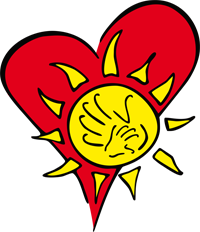 Woche vom 20.04  bis 24.04.2020		Klasse: 3aViel Spaß und Erfolg beim Üben wünscht dir deine Klassenlehrerin!  WochentagDeutsch√Mathematik√HS√MontagFremdwörterSpb. S. 86 Nr. 1,2,3Spb. S. 94 Nr. 1        S. 95 Nr. 1Gewichte schätzen und vergleichenMb S. 90 Nr. 1-4Schall übertragenAh S. 25DienstagFremdwörterSpb. S. 86 Nr. 4 ( 7 Beispiele)Ah S. 53 Nr. 1-3GrammMb S. 91 Nr. 1-4Ah S. 68 Nr. 1-3MittwochRezept schreibenSpb. S. 87 Nr. 1,2Ah S. 58 Nr. 1Kilogramm/GrammMb S. 92 Nr. 1,2,3Ah S. 69 Nr. 1,2,3Ah S. 26DonnerstagRezept schreibenSpb. S. 87 Nr. 3Ah S. 58 Nr. 2Kilogramm/GrammMb S. 92 Nr. 4,5,6Ah S. 69 Nr. 3,4Ah S. 27FreitagLöse die Aufgaben der Lernzielkontrolle Kapitel 5. Bemühe dich, die Aufgaben selbstständig zu lösen. Schicke mir dann das Blatt ausgefüllt bis zum 25.4.2020 auf meine Mailadresse.Löse die Aufgaben der LEK 3.(Seite 1) außer Nr.3Bemühe dich, sie selbstständig zu lösen.Schicke mir das Blatt dann ausgefüllt bis zum 25.4.2020 zurück. Zusatz: Erklärvideos auf youtube:Spektrum neo erklärt dir ... SchallOhren auf - Löwenzahn - ZDFtivi BemerkungenEmail:b.schroeck@grundschule-bottendorf.de